В соответствии с Федеральным законом от 06 октября 2003 года № 131-ФЗ «Об общих принципах организации местного самоуправления в Российской Федерации», Федеральным законом от 27 июля 2010 года № 210-ФЗ «Об организации предоставления государственных и муниципальных услуг» и протоколом заседания комиссии по повышению качества и доступности предоставления государственных и муниципальных услуг в Ленинградской области от 02.06.2022 № П-84/2022 администрация Сланцевского муниципального района    п о с т а н о в л я е т:1. Внести в административный регламент предоставления муниципальной услуги «Выдача, переоформление разрешений на право организации розничных рынков и продление срока действия разрешений на право организации розничных рынков», утверждённый постановлением администрации Сланцевского муниципального района от 04.03.2022 № 279-п, следующие изменения и дополнения:1.1. Десятый абзац пункта 2.3 изложить в следующей редакции:«Результат предоставления муниципальной услуги предоставляется (в соответствии со способом, указанным заявителем при подаче запроса):1) при личной явке:в ОМСУ; в филиалах, отделах, удаленных рабочих местах ГБУ ЛО «МФЦ»;2) без личной явки в электронной форме через личный кабинет заявителя на ЕПГУ/ ПГУ ЛО.»;1.2. Пункт 2.5 дополнить абзацем следующего содержания: «- муниципальные нормативные правовые акты.»;1.3. Пункт 2.6. дополнить абзацем следующего содержания:«2) копии учредительных документов (оригиналы учредительных документов в случае, если верность копий не удостоверена нотариально).»;1.4. В подпункте 1 пункта 2.7.3 исключить слово «государственных»;1.5. Подпункт 1 пункта 2.9 изложить в следующей редакции:«1) заявление подано лицом, не уполномоченным на осуществление таких действий:отсутствие документа, подтверждающего полномочия представителя;»;1.6. В подпункте 2 пункта 2.9 исключить слова «отсутствие документа, подтверждающего полномочия представителя;»;1.7. В пятом абзаце пункта 2.13 слово «ОИВ» заменить на слово «ОМСУ»;1.8. Пункт 2.17 дополнить подпунктом 2.17.2 следующего содержания:«2.17.2. Предоставление услуги по экстерриториальному принципу не предусмотрено.»;1.9. В четвертом абзаце подпункта 3.1.1 слова «25 календарных дней» заменить словами «27 календарных дней»;1.10. В пятом абзаце подпункта 3.1.1 слова «не позднее трех календарных дней со дня принятия решения» заменить словами «не позднее дня, следующего за днем принятия решения»;1.11. Во втором абзаце подпункта 3.1.1.1.3 слово «рабочего» заменить словом «календарного»;1.12. В подпункте 3.1.1.3.2:1.12.1. второй абзац изложить в следующей редакции:«По результатам рассмотрения заявления специалист ОМСУ готовит проект постановления Администрации (далее – Проект) о предоставлении разрешения либо решения об отказе в предоставлении разрешения.»;1.12.2. третий, четвертый, пятый абзацы – исключить;1.13. В подпункте 3.1.1.4.3 слова «издания постановления администрации муниципального образования» заменить словами «принятия решения»;1.14. Во втором абзаце подпункта 3.1.1.4.4 слова «составляет три рабочих дня со дня издания постановления администрации муниципального образования» заменить словами « – не позднее дня, следующего за днем принятия решения»;1.15. В пятом абзаце подпункта 3.1.2 слова «не позднее трех календарных дней со дня принятия решения» заменить словами «не позднее дня, следующего за днем принятия решения»;1.16. В подпункте 3.1.2.1.1 исключить слова «почтовым отправлением,»;1.17. В подпункте 3.1.2.1.2 исключить слово «почтовой»;1.18. В подпункте 3.1.2.3.2:1.18.1. второй, третий, четвертый абзацы изложить в следующей редакции:«По результатам рассмотрения заявления специалист ОМСУ готовит:1) проект постановления Администрации о переоформлении разрешения либо решения об отказе в переоформлении разрешения;2) проект постановления Администрации о продлении срока действия разрешения либо решения об отказе в продлении срока действия разрешения.»;1.18.2. пятый абзац – исключить;1.19. В пункте 3.1.2.4.3 слова «составляет один рабочий день, следующий за днем издания постановления администрации муниципального образования» заменить словами «не позднее дня, следующего за днем принятия решения»;1.20. Во втором абзаце пункта 3.1.2.4.4 слова «составляет три рабочих дня со дня издания постановления администрации муниципального образования»заменить словами «– не позднее дня, следующего за днем принятия решения»;1.21. В пункте 3.3. слово «государственной» заменить словом «муниципальной»;1.22. Во втором абзаце пункта 4.1 слово «Отдел» заменить словом «ОМСУ»;1.23. В пятом, шестом, седьмом и десятом абзацах пункта 5.2  после слов «Ленинградской области» добавить слова «, муниципальными правовыми актами»;1.24. В седьмом абзаце пункта 6.2 и во втором абзаце пункта 6.3 слово «государственной» заменить словом «муниципальной»;1.25. В приложении 1 к административному регламенту:1.25.1. в названии приложения слова «муниципального района (городского округа)» исключить;1.25.2. в четырнадцатом абзаце слова «ОИВ/Администрации/Организации» заменить словом «ОМСУ»;1.25.3. в шестнадцатом абзаце слова «направить по почте» исключить;1.25.4. в семнадцатом абзаце после слова «ПГУ» добавить слова «ЛО/ЕПГУ».2. Опубликовать постановление в официальном приложении к газете «Знамя труда» и разместить на официальном сайте администрации муниципального образования Сланцевский муниципальный район Ленинградской области.3. Постановление вступает в силу на следующий день после дня его официального опубликования.4. Контроль за исполнением возложить на заместителя главы администрации - председателя комитета финансов Павлову Ю.ВГлава администрации                                    муниципального  образования                                                              	М.Б. Чистова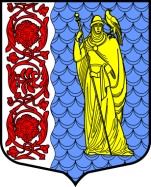 Администрация муниципального образованияСланцевский муниципальный район Ленинградской областиПОСТАНОВЛЕНИЕАдминистрация муниципального образованияСланцевский муниципальный район Ленинградской областиПОСТАНОВЛЕНИЕАдминистрация муниципального образованияСланцевский муниципальный район Ленинградской областиПОСТАНОВЛЕНИЕАдминистрация муниципального образованияСланцевский муниципальный район Ленинградской областиПОСТАНОВЛЕНИЕАдминистрация муниципального образованияСланцевский муниципальный район Ленинградской областиПОСТАНОВЛЕНИЕ____________                             №ПроектО внесении изменений и дополнений в  административный регламент предоставления муниципальной услуги «Выдача, переоформление разрешений на право организации розничных рынков и продление срока действия разрешений на право организации розничных рынков», утверждённый постановлением администрации Сланцевского муниципального района от 04.03.2022 № 279-пО внесении изменений и дополнений в  административный регламент предоставления муниципальной услуги «Выдача, переоформление разрешений на право организации розничных рынков и продление срока действия разрешений на право организации розничных рынков», утверждённый постановлением администрации Сланцевского муниципального района от 04.03.2022 № 279-п